CEO/Clinical Servicers Manager :   Lynette Foskett 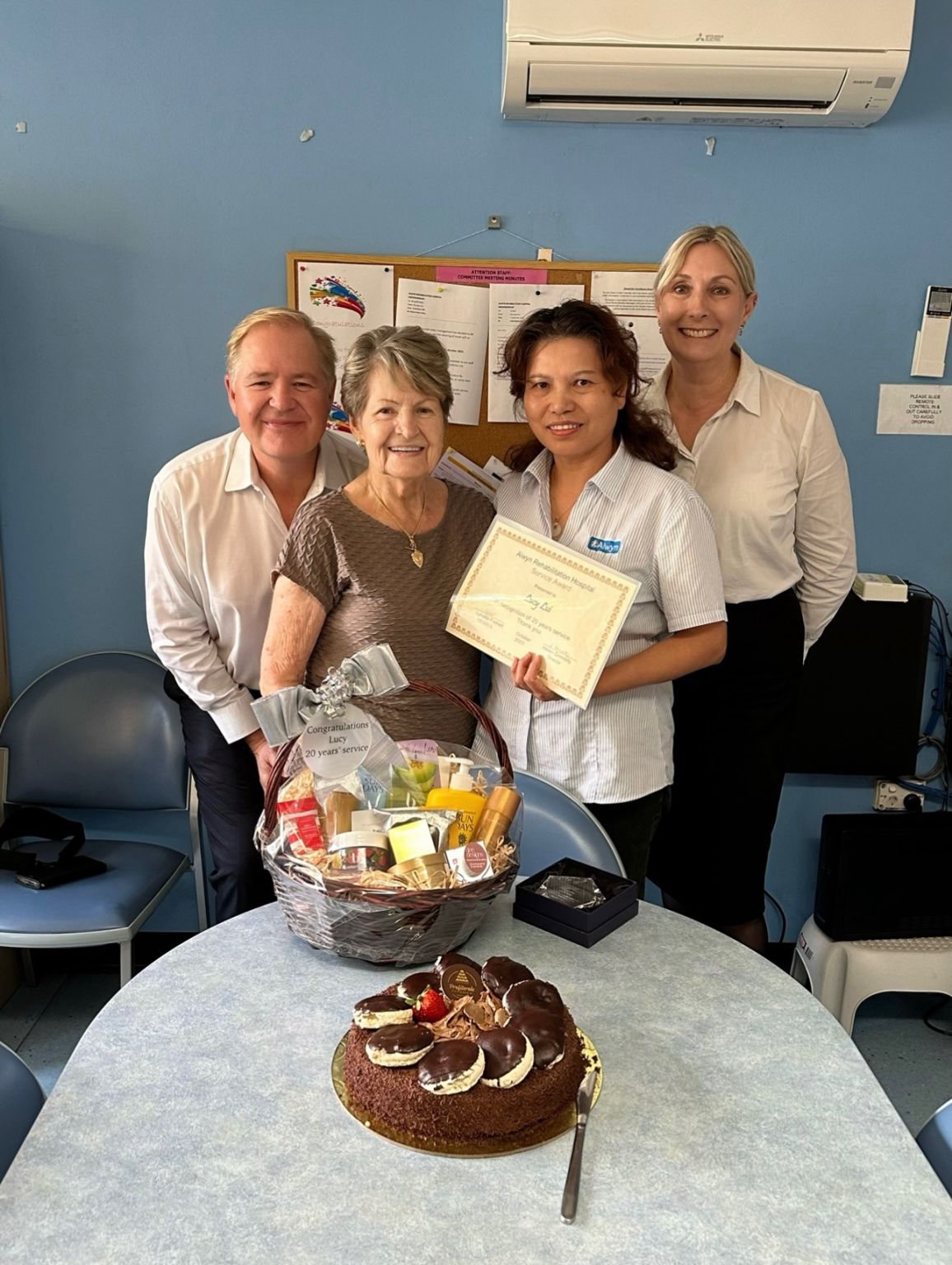 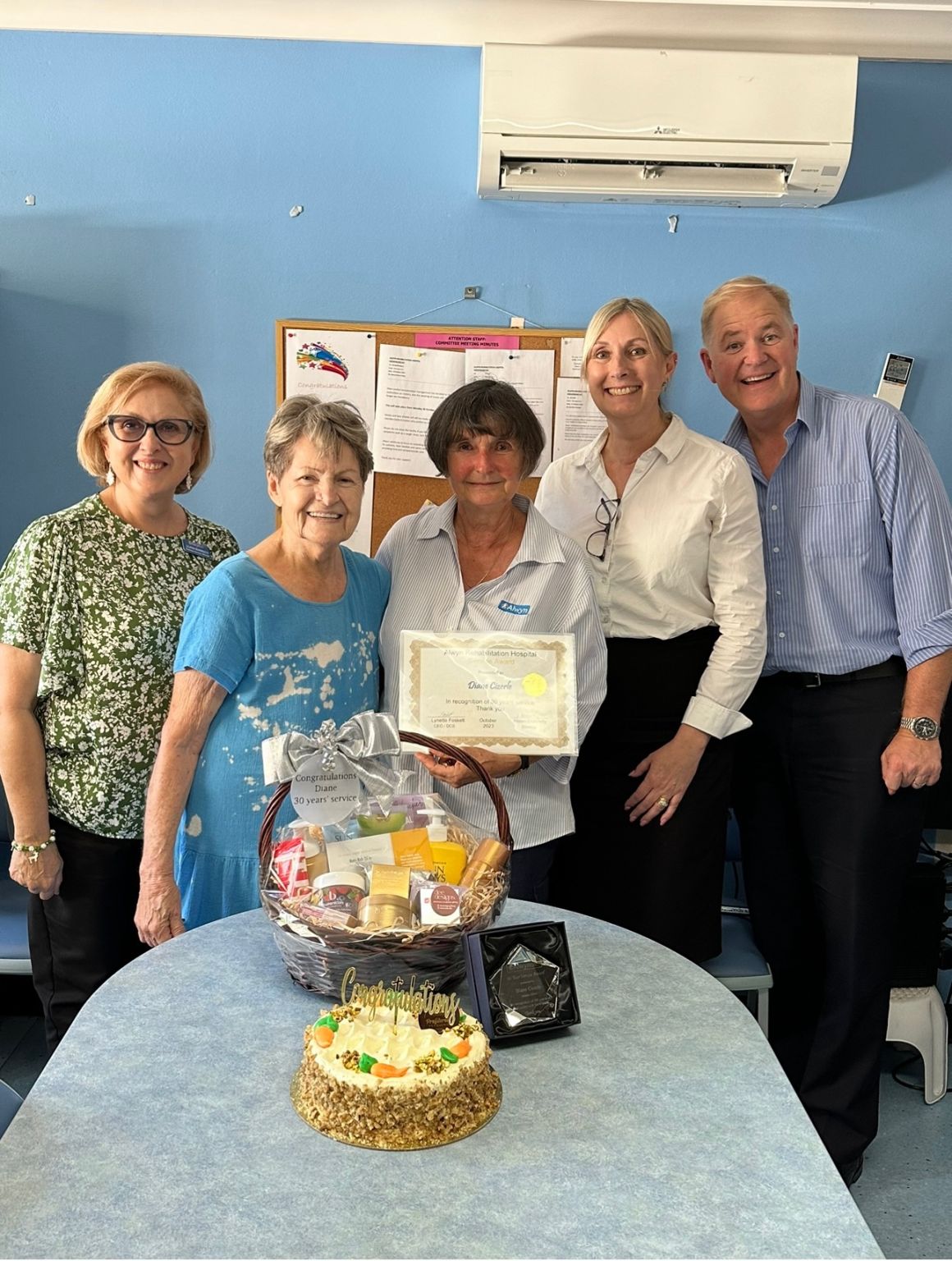 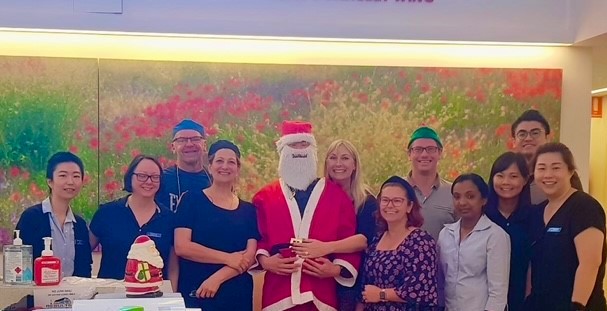 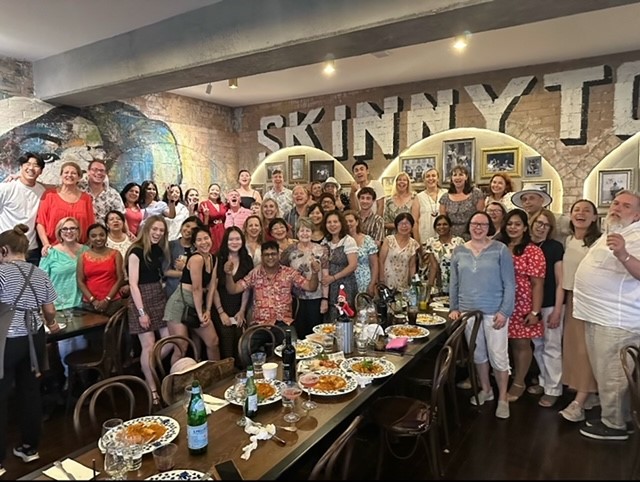 Consumer Representative:          Judy Dekker     HAND  HYGIENE AUDIT THREE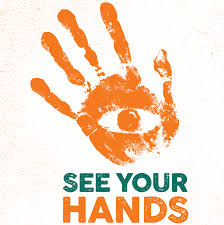 Correct Moments 114          Total Moments 120 Alwyn Rehab 95%               National 86.7%         Before Touching a patient – 100%Before Procedure 100%After a procedure or Body Fluid Exposure Risk 100%After touching a patient 96%After touching a patient’s surroundings 90% July – Sept  2023 CLINICAL INDICATOR RESULTS             HA – Hospital-acquired      OBD= Occupied Bed Days       BM - Benchmarking                                                                        AUDIT  RESULTS.                                                                                Environmental Cleaning Audit 82.5% overall cleanlinessClinical Process Review 100%   Benchmarking May the holiday season be a reflection of the joy and gratitude we hold for your extraordinary contributions to our collective well-being.INDICATORS  AlwynBM HospitalsHA Infection Rates0.030.42HA Pressure Injury0.01.27Patient Fall0.00.32Harm from Patient Falls0.060.07Transfer to acute facility0.00.01